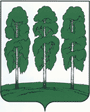 АДМИНИСТРАЦИЯ БЕРЕЗОВСКОГО РАЙОНАХАНТЫ-МАНСИЙСКОГО АВТОНОМНОГО ОКРУГА – ЮГРЫПОСТАНОВЛЕНИЕот  10.04.2024      	                       		                                                            № 279пгт. БерезовоОб определении гарантирующей организации для централизованных систем водоснабжения и водоотведения на территории муниципального образования сельское поселение ХулимсунтВ соответствии с Федеральным законом от 06.10.2003 №131-ФЗ «Об общих принципах организации местного самоуправления в Российской Федерации», статьей 6 Федерального закона от 07.12.2011 №416-ФЗ «О водоснабжении и водоотведении», решением Думы Березовского района от 12 февраля 2024 года №322 «О принятии осуществления части полномочий органов местного самоуправления сельского поселения Хулимсунт по решению вопросов местного значения органами местного самоуправления Березовского района на 2024 -2026 годы»:Определить гарантирующей организацией для централизованных систем холодного водоснабжения и водоотведения на территории муниципального образования сельское поселение Хулимсунт муниципальное унитарное предприятие «Единый водоканал» муниципального образования Березовский район.Установить зону деятельности гарантирующей организации территорию сельского поселения Хулимсунт.Разместить настоящее постановление на официальном веб-сайте органов местного самоуправления Березовского района.Настоящее постановление вступает в силу после его подписания.Контроль за исполнением настоящего постановления возложить на заместителя главы Березовского района, председателя комитета С.Н. Титова.И.о. главы района                                                                                    И.В. Чечеткина